生物创新之光第一次全体委员大会顺利召开在2021年12月01日中午，生物创新之光社团第一次全体委员大会在34栋生化楼一阶梯教室召开。此次会议在会长温和主持下顺利举行，旨在介绍下半学期的工作安排任务，并且给社团各成员认识彼此创造了充足的空间，使社团成员关系更为亲近。本次会议得到了热烈响应，每一位同学都做好了充分的准备，以极高的热情前来参加此次会议。会议开始，会长温和首先进行简单的自我介绍，紧接着介绍各部门后期的教学培训任务，会员中心和宣传部委员主要学习烘焙有关技巧，组织部委员主要学习食用菌的采集与研究，双创中心委员主要学习酿造的过程，办公室委员主要学习标本的制作。接着进入第二项流程，每个人都进行自我介绍。各部门部长首当其冲，介绍自己并表达了对新生委员的欢迎和期望，接着委员展示出他们蓬勃的生命力，各有特色，给我们留下了深刻的印象，相信他们的参与会让整个社团更加充满活力。最后，会长温和上台总结本次会议内容。至此，本次会议圆满结束。此次会议让委员对本社团的成员有了更深入的了解，对接下来要学习的课程充满期待，也会斗志昂扬的面对日后的工作，让我们团结协力共筑辉煌，把社团越办越好。                                        (宣传部 凌莉莎）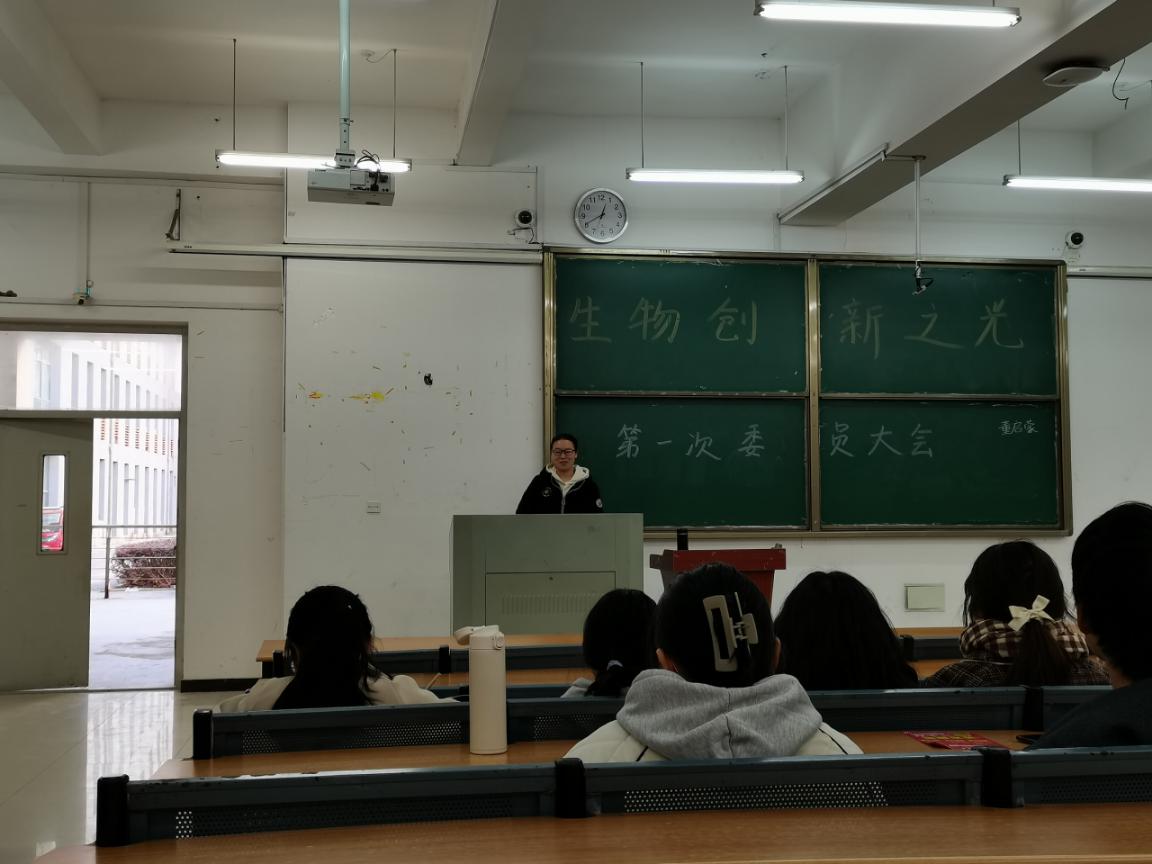 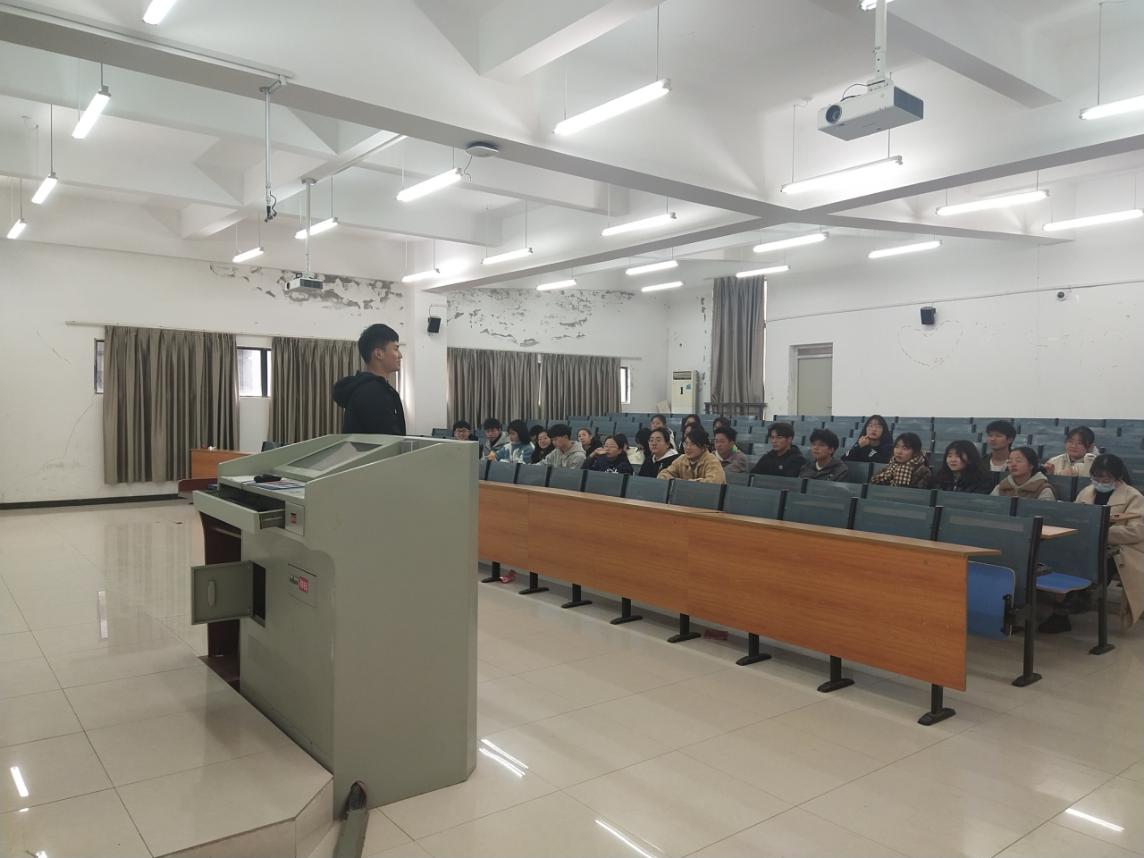 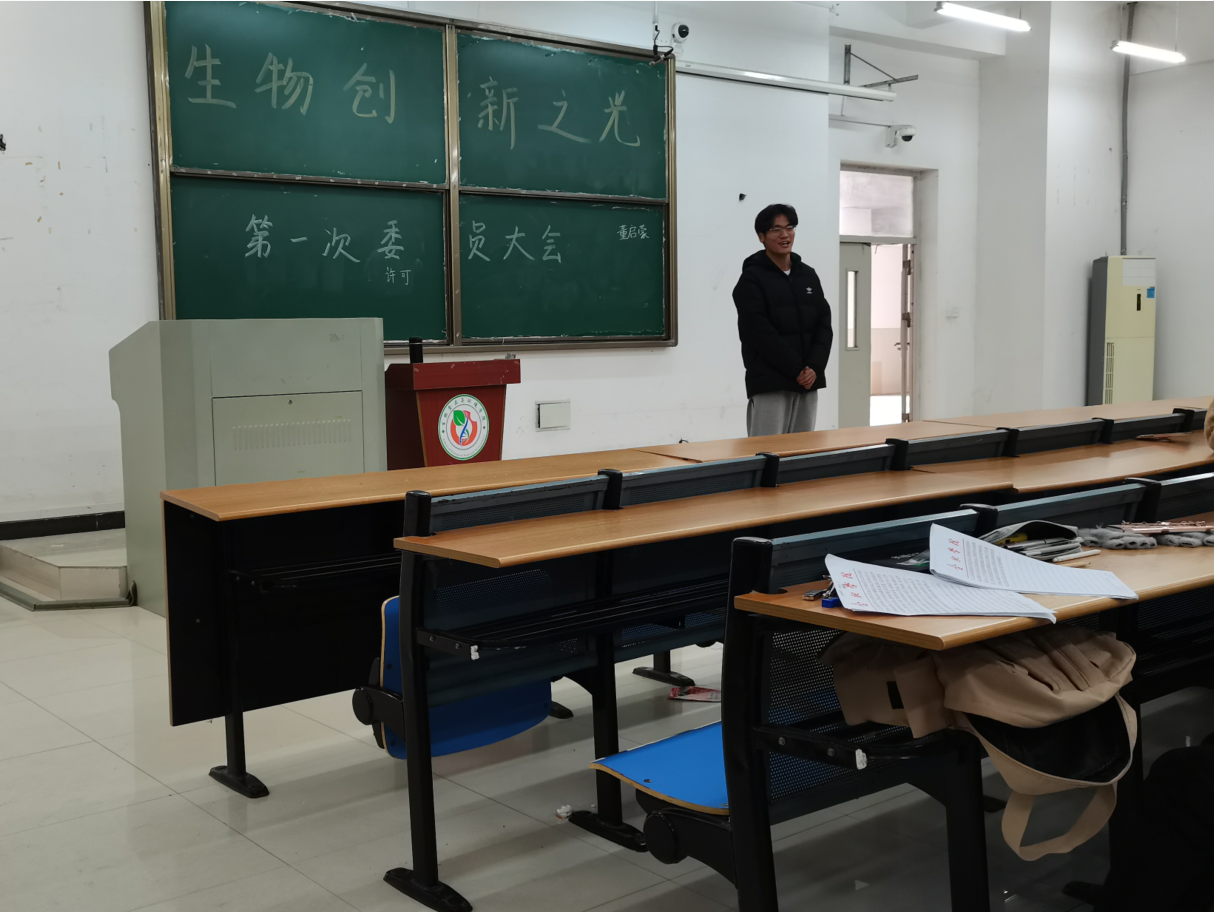 